Muster-Gefährdungsbeurteilung Chemieunterricht an WaldorfschulenKlassenstufe: 		8. KlasseTitel des Versuchs: 	Zuckernachweisreaktionen: Teil 2 (3.8.b)Literatur:			Lehrbuch der phänomenologischen Chemie, Band 1, Seite 105Gefahrenstufe                  	Versuchstyp   Lehrer             SchülerGefahrstoffe (Ausgangsstoffe, mögliche Zwischenprodukte, Endprodukte)Andere Stoffe: Beschreibung der DurchführungMan mischt in einem sehr sorgfältig gereinigten Reagenzglas eine Lösung von 0,5 g Silbernitrat in 5 ml demin. Wasser mit einer Lösung von 0,5 g Natriumhydroxid in 5 ml Wasser. Dazu gibt man tropfenweise so viel Ammoniaklösung, bis sich der entstandene Niederschlag gerade aufgelöst hat. Nun versetzt man diese ammoniakalische Silbernitratlösung mit der gleichen Menge einer Glucoselösung und erwärmt im warmen Wasser. Nach kurzer Zeit trübt sich der Ansatz und rasch überzieht sich die Reagenzglaswand mit einem glänzenden Silberspiegel. Ergänzende HinweiseAchtung: ammoniakalische Silbernitratlösung auf keinen Fall aufbewahren, Gefahr der Bildung von Knallsilber (hochexplosiv).EntsorgungshinweiseAnsätze filtrieren; Silberspiegel und Silberreste dem Recycling zuführen.Mögliche Gefahren (auch durch Geräte)Sicherheitsmaßnahmen (gem. TRGS 500)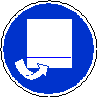 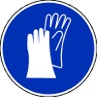 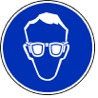           Schutzbrille                  Schutzhandschuhe               Abzug Die Betriebsanweisung für Schülerinnen und Schüler wird beachtet.Ersatzstoffprüfung (gem. TRGS 600)Durchgeführt. Die notwendigen Schutzmaßnahmen werden getroffen.AnmerkungenH272 		Kann Brand verstärken; Oxidationsmittel.H290 		Kann gegenüber Metallen korrosiv sein.H314 		Verursacht schwere Verätzungen der Haut und schwere Augenschäden.H335 		Kann die Atemwege reizen.H400 		Sehr giftig für Wasserorganismen, mit langfristiger Wirkung.P210 		Von Hitze, heißen Oberflächen, Funken, offenen Flammen fernhalten. P221 		Vermischung mit brennbaren Stoffen unter allen Umständen vermeiden.P261_f 		Einatmen von Gas/Nebel/Dampf/Aerosol vermeiden.P273 		Freisetzung in die Umwelt vermeiden.P280 		Schutzhandschuhe/Schutzkleidung/Augenschutz tragen.P301+330+331 	Bei Verschlucken: Mund ausspülen. Kein Erbrechen herbeiführen.P304+340 	Bei Einatmen: Die Person an die frische Luft bringen und für ungehinderte Atmung sorgen.P305+351+338 	Bei Berührung mit den Augen: Einige Minuten lang vorsichtig mit Wasser ausspülen. Eventuell. vorhandene 		Kontaktlinsen nach Möglichkeit entfernen. Weiter ausspülen.P309+310 	Bei Exposition oder Unwohlsein: Sofort Giftinformationszentrum oder Arzt anrufen.Schule:Datum:				Lehrperson:					Unterschrift:Schulstempel:© Ulrich Wunderlin / Atelierschule Zürich / Erstelldatum: 15.05.2015_____________________________________________________________________________NameSignal-wortPiktogrammeH-SätzeEUH-SätzeP-SätzeAGW in mg m-3SilbernitratGefahr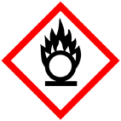 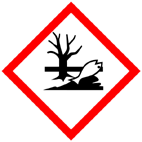 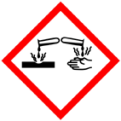 H272 H314 H410keineP210 P221 P273 P280 P309+310P301+330+331P305+351+3380,01 E(einatembareFraktion)NatriumhydroxidGefahrH314 H290keineP280 P301+330+331P305+351+338P309+31014Ammoniaklösung(w = 25%)Gefahr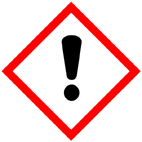 H290 H314 H335 H400keineP261_f P273 P280P301+330+331P305+351+338P309+310 P304+340---Demin. WasserTraubenzucker (Glucose)GefahrenJaNeinSonstige Gefahren und HinweiseDurch EinatmenXAchtung: ammoniakalische Silbernitratlösung immer frisch zubereiten und sofort verwenden.Durch HautkontaktXAchtung: ammoniakalische Silbernitratlösung immer frisch zubereiten und sofort verwenden.BrandgefahrXAchtung: ammoniakalische Silbernitratlösung immer frisch zubereiten und sofort verwenden.ExplosionsgefahrXAchtung: ammoniakalische Silbernitratlösung immer frisch zubereiten und sofort verwenden.Durch AugenkontaktXAchtung: ammoniakalische Silbernitratlösung immer frisch zubereiten und sofort verwenden.